NIEUWSFLASH NOVEMBER 2018GEEN LES:       Van 24/12 t/m 6/1= kerstvakantie.     Op 11/11 is het geen dansles = feestdag.WIJZIGING ZAAL:      Op 17/11 + 1/12 + 15/12 gaan alle lessen van de kleine zaal (FS1A, FS3A en FS 4en 5A) door in Ter Veste,       Maria Gorettistraat 4 in Herselt wegens onbeschikbaarheid van de zaal.       Op 1/12 gaan ook alle lessen van de kleine zaal door in Ter Veste (Mini Destiny, Ragga A, Solo/duo training      Street en FS 5B).SINTERKLAASFEEST:      Op 2/12 organiseren wij ons jaarlijks sinterklaasfeest, dit gaat door in de kleine zaal van de Mixx en begint        om 13u30. Ook alle ouders, broers en zussen zijn zeker welkom. Alle kindjes moeten wel ingeschreven      worden voor dit feest, zo weet de Sint hoeveel pakjes hij moet voorzien. Voor al onze leden is dit gratis,       broers of zussen betalen €5 als ze ook graag een pakje ontvangen. Inschrijven kan vanaf 7/11 tot       21/11 via onze website. Om dit pakje te ontvangen moet het kindje wel zelf aanwezig op het feest.       Voor de kindjes voorzien wij springkastelen, grimeren, … en ondertussen kunnen de ouders genieten      van een drankje en een hapje. VERKOOP WAFELS:   Onze wedstrijddansers hebben dit jaar ook weer nieuwe danspakjes, deze zijn op maat gemaakt. Om deze   te bekostigen verkopen zij zeer lekkere wafels. Deze kosten €5 per doos (700gr) en u heeft keuze uit   vanille en chocolade. Vanaf 17/11 kunnen jullie hen steunen, zij staan aan de danszalen om hun dozen te   verkopen. BESTELLING KADOOTJES:         Mensen die nog kledij van onze collectie willen bestellen als kadootje, gelieve dit dan zo spoedig       mogelijk te doen aub. Deze kledij wordt speciaal voor hen gemaakt en dit vergt enige tijd.                                                                                                                                                                  Groetjes,                                                                                                                                                    Het Bougerteam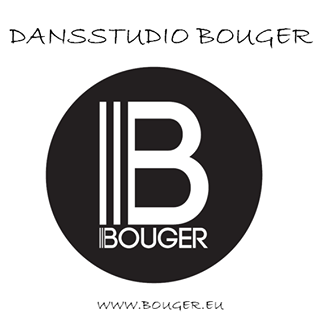 